________________________________________________________________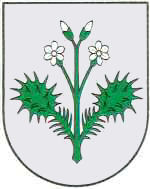 OPĆINA DUBRAVICAP  O  Z  I  V             kojim se pozivate na 23. sjednicu Općinskog vijeća Općine Dubravica koja će se održati u ponedjeljak, 23. prosinca 2019. godine u prostoriji vijećnice Općine Dubravica s početkom u 18.00 sati.               Za sjednicu se predlaže sljedeći:DNEVNI  RED Usvajanje zapisnika 21. sjednice Općinskog vijeća Općine DubravicaUsvajanje zapisnika 22. sjednice Općinskog vijeća Općine DubravicaDonošenje Odluke o donošenju III. Izmjena i dopuna Proračuna Općine Dubravica za 2019. godinu i popratnih planova i programaDonošenje Plana Proračuna za 2020. godinu te popratnih planova i programaDonošenje Odluke o izvršavanju Proračuna Općine Dubravica za 2020. godinuDonošenje Odluke o prihvaćanju Projekcija proračuna Općine Dubravica za 2021. i 2022. godinuDonošenje smjernica Proračuna Općine Dubravica za 2020. i 2021. godinu i Plana razvojnih programa za 2020. do 2022. godineDonošenje Analize stanja sustava civilne zaštite na području Općine Dubravica u 2019. godiniDonošenje Plana razvoja sustava civilne zaštite za 2020. godinu s trogodišnjim financijskim učincimaDonošenje Odluke o subvencioniranju umjetnog osjemenjivanja krava plotkinja u 2020. godiniDonošenje Odluke o prijedlogu plana radova Vodoopskrbe i odvodnje Zaprešić d.o.o. za 2020. godinuDonošenje Odluke o sufinanciranju i postupku sufinanciranja troškova smještaja djece u dječji vrtić „SMOKVICA“ u DubraviciDonošenje Odluke o utvrđivanju cijene usluga na groblju u RozgiZamolbe građanaInformacije i prijedloziRaznoKLASA: 021-05/19-01/9URBROJ: 238/40-02-19-1	     Dubravica, 19. prosinac 2019. godine                                                                           Predsjednik Općinskog vijeća	         Općine Dubravica 			 					Ivica Stiperski